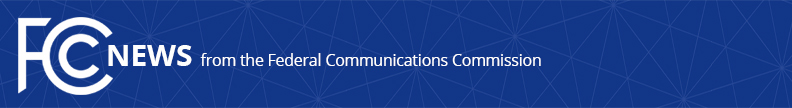 Media Contact: Neil Grace, (202) 418-0506neil.grace@fcc.govFor Immediate ReleaseFCC CHAIRMAN ANNOUNCES CAREY
WILL SERVE AS MEDIA BUREAU CHIEFBureau Leads FCC Work on Video and Audio PolicyWASHINGTON, May 25, 2017 – FCC Chairman Ajit Pai today announced that the agency has chosen Michelle M. Carey to serve as chief of its Media Bureau, continuing the work she has been doing as acting chief.“As we work to modernize our media rules to match today’s marketplace, we will continue to rely on Michelle’s experience and talent,” said Chairman Pai.  “As acting chief, Michelle has already started the agency’s review of its media regulations, advanced the next-generation transmission standard for TV broadcasters, worked to revitalize AM Radio services, and eased burdens on noncommercial broadcasters.  I am very pleased she has agreed to continue this work as bureau chief.”The Media Bureau plays a key role in promoting innovation in the media marketplace, as it develops, recommends, and administers the policy and licensing programs relating to the media industry, including cable television, broadcast television, and radio.  It also handles post-licensing matters for satellite services and releases public reports on the data collected from the industry.  Before serving as acting chief, Ms. Carey served for six years as deputy chief of the bureau she now leads.  She has also served as a senior advisor to the assistant secretary at the National Telecommunications and Information Administration in the Department of Commerce.  Ms. Carey was also a senior legal advisor to then-FCC Chairman Kevin J. Martin and previously held senior leadership positions in the agency’s Wireline Competition Bureau.  Ms. Carey received her J.D. from the Georgetown University Law Center and her B.A. from Georgetown University.###
Office of Media Relations: (202) 418-0500ASL Videophone: 1-844-432-2275TTY: (888) 835-5322Twitter: @FCCwww.fcc.gov/office-media-relationsThis is an unofficial announcement of Commission action.  Release of the full text of a Commission order constitutes official action.  See MCI v. FCC, 515 F.2d 385 (D.C. Cir. 1974).